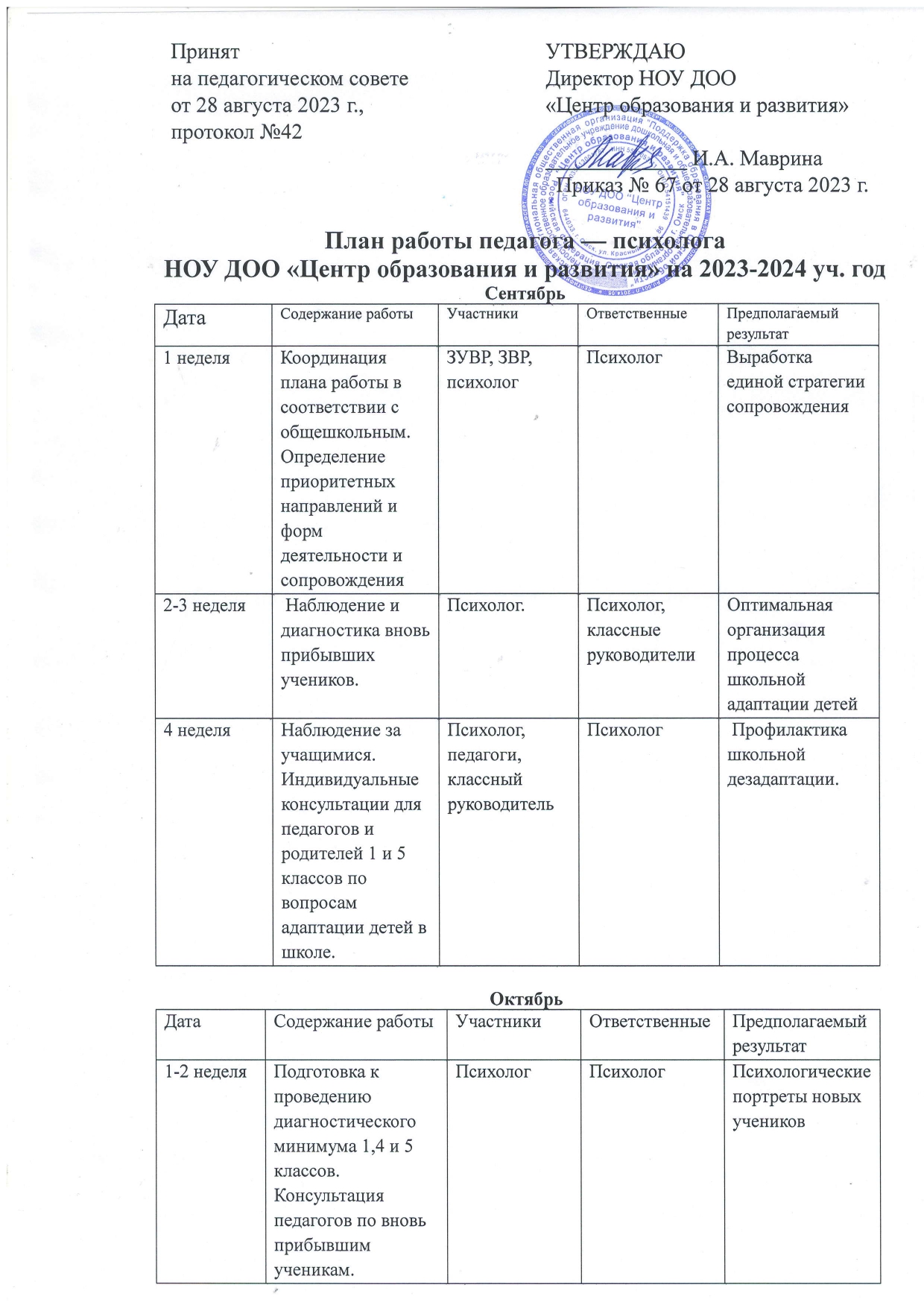 НоябрьДекабрьЯнварьФевральМартАпрельМай3-4 неделяПланирование психодиагностики и развивающая работа в 1,4 и 5 классах, ППК в 1-ом классе «Адаптация к школе».Психолог, педагоги 1,4 и 5 классов, классные воспитатели 1,4 и 5 классов, медработникПсихологПодбор программы коррекционно-развивающей работы. Коррекция трудностей в обучении.ДатаСодержание работыУчастникиОтветственныеПредполагаемый результат1 неделяПроведение диагностических мероприятий  5 классов. ППК 5 класса «Адаптация к основной  школе».Психолог, администрация,учителя, классные воспитатели, медработник.ПсихологКоличественные данные о состоянии  пятиклассников. Выработка стратегии сопровождения.2 неделяПроведение индивидуальных консультаций для педагогов и родителей 1,4 и  5 классов по итогам диагностики.Психолог, педагоги 1,4 и 5 классов, классные руководители 1,4 и 5 классов, родителиПсихологКоррекция и профилактика школьной дезадаптации3-4 неделяИндивидуальные профконсультации с применением профориентационныхметодик (9 класс)Психолог, учащиеся 9 классаПсихологРазвитие самосознания и активизация конструктивного самоизменения.ДатаСодержание работыУчастникиОтветственныеПредполагаемый результат1 неделяОрганизация и методическая подготовка ППК в 9 классе. Углублённая психодиагностика 9 класса (по запросу классного руководителя)Психолог,учителя, классный воспитатель.ПсихологГотовый стимульный материал, Данные экспертного опроса педагогов.2 неделяПсихолого-педагогическое занятие «Что такое ЕГЭ и что он для меня значит?»Психолог, педагоги 9 класса, классный руководитель, завучи.ПсихологПовышение психологической компетентности обучающихся.3 неделяВедение развивающих занятий, тематических классных часов с элементами тренинга.Психолог, учащиеся 1-4, 5, 9, 10, 11 классов. Педагогический коллектив школы.ПсихологПсихопрофилактика школьной дезадаптации и готовность к самоопределению – профессиональному и жизненному.4 неделяГрупповые и индивидуальные консультации  для учащихся, педагогов и родителей  учащихся 9 кл.Классный руководитель, родители 9 класса, психолог.ПсихологПозитивные изменения в мировоззрении, эмоциональном состоянии и поведении обучающихся.ДатаСодержание работыУчастникиОтветственныеПредполагаемый результат3 неделяПроведение углублённой психодиагностики в классах (по запросу)ПсихологПсихологВыяснение причин школьных трудностей обучающихся группы риска.4 неделяППК в 9 классе «Готовность к самоопределениюПсихолог, педагоги 9 класса, классный руководитель, завучи.Психолог,Завуч по УВРПросвещение, психологическая компетентность, первичная профориентированностьДатаСодержание работыУчастникиОтветственныеПредполагаемый результат1-2 неделяВедение развивающих занятий в 1, 2,3,4,5 классах.Психолог, учитель ИЗО.Психолог Коммуникативные навыки, креативность, групповое взаимодействие.3-4 неделяИндивидуальные консультации.педагогов по работе с учащимися группы рискаПсихолог, педагогический коллектив.Психолог.Повышение психологической и коммуникативной компетенции.ДатаСодержание работыУчастникиОтветственныеПредполагаемый результат1-2 неделяПодготовка и проведение диагностического минимума в 4 классе по готовности к обучению в основной школе.Психолог,директор, завучи, педагоги.ПсихологСтепень готовности к обучению в средней школе, особенности развития обучающихся.3-4 неделяППК в 4 классе «Готовность к основной школе».Психолог, завучи, учителя и классный руководитель 4 класса.Психолог.Определение стратегии сопровождения4 класса в основной школе.ДатаСодержание работыУчастникиОтветственныеПредполагаемый результат1-2 неделяПодготовка к проведению ППК в 1,4,5 классахПсихолог,директор, завучи, педагоги.ПсихологАнализ и выработка стратегии сопровождения и сравнение с результатами начала учебного года.3-4 неделяПсихолого-педагогический консилиумы в 1, 4,5 классах.  Психолог, завучи, учителя и классные руководители 1, 4,5 классов.Психолог.Анализ и выработка стратегии сопровождения и сравнение с результатами начала учебного года.  ДатаСодержание работыУчастникиОтветственныеПредполагаемый результат1-2 неделяУчастие в родительских собраниях (по запросу)Психолог,директор, завучи, педагоги.ПсихологПодведение итогов работы, планирование работы на следующий учебный год.3-4 неделяПодготовка отчёта о деятельности психолого-педагогической службы за учебный годПсихолог, завучи, руководители МОПсихолог.Анализ работы, выявление противоречий и проблем, определение целей и задач психологической службы на следующий учебный год.